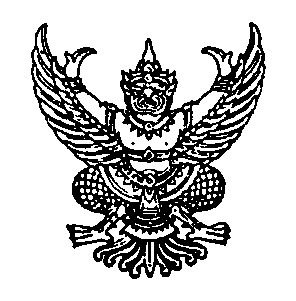 ประกาศเทศบาลตำบลวังชัยเรื่อง  การประมูลเช่าตลาดสดและห้องน้ำตลาดสดเทศบาลตำบลวังชัย ประจำปีงบประมาณ  ๒๕๖๒*******************************  เทศบาลตำบลวังชัย  มีความประสงค์ที่จะประมูลให้เช่าตลาดสด และประมูลให้เช่าห้องน้ำตลาดสดประจำปี  ๒๕๖๒  มีกำหนดระยะเวลาให้เช่า 1 ปี เริ่มตั้งแต่วันที่  ๑  ตุลาคม  ๒๕6๑   ถึงวันที่  ๓๐ กันยายน   ๒๕๖2    โดยกำหนดประโยชน์ตอบแทนขั้นต่ำตลาดสดเป็น   รายเดือน ๆ   ละ   42,900..-บาท  (-สี่หมื่นสองพันเก้าร้อยบาทถ้วน-) และประโยชน์ตอบแทนขั้นต่ำห้องน้ำตลาดสดเป็นรายเดือนๆละ ๖,๐๐๐.-บาท  (-หกพันบาทถ้วน-)   ซึ่งมีรายละเอียด   ดังต่อไปนี้ต้องเป็นบุคคลธรรมดาหรือนิติบุคคลที่มีภูมิลำเนาหรือถิ่นที่อยู่เป็นหลักแหล่งและมีอาชีพมั่นคงเชื่อถือได้ไม่เป็นผู้ได้รับเอกสิทธิ์หรือความคุ้มกันซึ่งอาจปฏิเสธไม่ยอมขึ้นศาล เว้นแต่รัฐบาลของผู้เข้าประมูลราคาจะได้มีคำสั่งให้สละสิทธิ์หรือคุ้มกันเช่นว่านั้นไม่เป็นผู้ค้างชำระค่าเช่า, ค่าภาษีต่างๆ และเงื่อนไขตามสัญญาเช่าตลาดสดและห้องน้ำตลาดสดเทศบาลตำบลวังชัย หรือมีประวัติเสียทางด้านการเงินผู้ที่จะยื่นซองประมูลค่าเช่า     ให้ไปติดต่อขอซื้อเอกสารเสนอราคาได้ตั้งแต่     วันที่  10  กันยายน  2561   ถึงวันที่  21  กันยายน  2561  ณ กองคลัง  งานผลประโยชน์   เทศบาลตำบลวังชัย  ถนนมุขศิริพูล   อำเภอน้ำพอง   จังหวัดขอนแก่น   ในวันและเวลาราชการ   เอกสารเสนอราคาประมูลตลาดสดราคาชุดละ  ๕๐๐.- บาท   (-ห้าร้อยบาทถ้วน-)   และเอกสารเสนอราคาประมูลห้องน้ำตลาดสด   ราคาชุดละ   3๐๐.-บาท   (-สามร้อยบาทถ้วน-)ผู้ที่ซื้อเอกสารเสนอราคาเท่านั้น ที่จะมีสิทธิยื่นซองเสนอราคาในครั้งนี้ เงินค่าซื้อเอกสารเสนอราคาจะไม่คืนให้ ไม่ว่ากรณีใด ๆ ทั้งสิ้น  และผู้ยื่นซองประมูลราคาคนหนึ่งมีสิทธิยื่นซองประมูลราคา ได้อย่างละ  ๑  ซองเท่านั้น		 6.กำหนดยื่นซองประมูลค่าเช่าตลาดสดและห้องน้ำตลาดสด ในวันที่  24   กันยายน  2561  เวลา  ๑๐.๐๐  น.  ถึงเวลา  ๑๐.๓๐ น. ณ   สำนักงานเทศบาลตำบลวังชัย   และจะทำการเปิดซองในวันเดียวกัน  เวลา  ๑0.30 น.  เป็นต้นไป  ผู้ยื่นซองประมูลราคาจะต้องรอผลการประมูลด้วยตนเอง		7. ในวันยื่นซองประมูลราคาจะต้อง  นำบัตรประจำตัวประชาชนและสำเนาทะเบียนบ้าน ไปแสดงต่อคณะกรรมการรับซองและเปิดซองประมูลราคาด้วย  พร้อมเงินประกันซองประมูลราคา  ดังนี้7.๑  เงินประกันซองประมูลค่าเช่าตลาดสด จำนวน ๕,๐๐๐.-บาท7.๒  เงินประกันซองประมูลค่าเช่าห้องน้ำตลาดสดจำนวน  ๑,๐๐๐.-บาทและเทศบาลตำบลวังชัยจะคืนเงินประกันซองให้เฉพาะรายที่ประมูลราคาไม่ได้เท่านั้น  ส่วนผู้ประมูลราคาได้จะคืนให้ หลังจากที่ได้ทำสัญญากับเทศบาลตำบลวังชัยเสร็จเรียบร้อยแล้ว8.  ผู้ยื่นซองประมูลราคาได้ จะต้องเสนอราคาไม่ต่ำกว่าราคาประโยชน์ตอบแทนขั้นต่ำที่เทศบาลกำหนดไว้  และเทศบาลตำบลวังชัยจะพิจารณาผู้ยื่นประมูลราคาในอัตราสูงสุดก่อนตามลำดับ และเทศบาลตำบลวังชัยขอสงวนสิทธิในการพิจารณาซองเสนอราคา-๒- 9. ผู้ยื่นซองประมูลราคาได้ ต้องที่ทำสัญญากับเทศบาลตำบลวังชัย  ภายใน  ๓ วัน นับจากวันที่ได้รับแจ้งเป็นหนังสือจากเทศบาลตำบลวังชัยผู้ยื่นซองประมูลราคาได้ จะต้องนำเงินสดหรือหนังสือค้ำประกันของธนาคารที่เทศบาลเชื่อถือได้ ไปมอบให้กับเทศบาลตำบลวังชัยในวันทำสัญญา   ในอัตรา  ๓  เดือน  ของราคาที่ประมูลได้  เพื่อเป็นเงินประกันสัญญา   และเทศบาลตำบลวังชัยจะคืนให้เมื่อพ้นกำหนดสัญญา โดยไม่มีดอกเบี้ย		๑1. ผู้ประมูลได้จะต้องเรียกเก็บเงินค่าเช่าห้องแถวตลาดสด,แผงคอนกรีตตลาดสดเป็นรายวันและเก็บเงินจากบรรดาผู้นำสินค้า    เข้ามาขายที่ตลาดสดเทศบาลตำบลวังชัยในอัตราที่เทศบาลตำบลวังชัยกำหนดให้ ดังต่อไปนี้1. ห้องแถว			ห้องละไม่เกิน             ๑๗บาท/วัน		2. แผงคอนกรีต		          แผงละไม่เกิน		๗บาท/วัน		3. แผงคอนกรีต(ใหม่)		แผงละไม่เกิน		๕  บาท/วัน				4. บริเวณอื่น ๆ รอบตลาดสด	วันละไม่เกิน	          ๕ บาท/1 ตารางเมตร		๑2.  ผู้ประมูลได้จะต้องรักษาสมบัติภายในบริเวณตลาดสดให้มีสภาพดีอยู่เสมอ  ห้ามมีการต่อเติม ดัดแปลง  อาคาร  แผงลอย  หรือสิ่งปลูกสร้างอื่น ๆ  ภายในบริเวณตลาดสด  นอกจากจะได้รับอนุญาตเป็นหนังสือจากนายกเทศมนตรีตำบลวังชัย		๑3. ผู้ประมูลราคาจะต้องจัดระเบียบการวางขายสินค้าภายในตลาดสด  ให้เป็นไปตามที่เทศบาลตำบลวังชัยกำหนด     หรือหากมีการเปลี่ยนแปลงการจัดระเบียบการวางขาย    สินค้า  เทศบาลตำบลวังชัยจะแจ้งให้ผู้ประมูลทราบล่วงหน้าไม่น้อยกว่า  ๗  วัน		๑4.  ผู้ประมูลได้จะต้องนำเงินไปชำระต่อเทศบาลตำบลวังชัยเป็นรายเดือน ๆ ละเท่า ๆ กันภายในวันที่  ๑๐  ของเดือนถัดไป  หากชำระเกินกำหนดนี้ ผู้เช่าจะต้องเพิ่มค่าผิดสัญญาในอัตราร้อยละ๕ ต่อเดือนของค่าเช่ารายเดือน เศษของเดือนนับเป็น ๑ เดือน  สำหรับเดือน กันยายน  ๒๕๖๒ ให้ส่งภายในวันทำการสิ้นเดือนตามที่เทศบาลตำบลวังชัยกำหนด		๑5.  ผู้ประมูลได้ต้องควบคุม  ดูแล  การเปิด- ปิดไฟฟ้า  ในตลาดสดเทศบาลตำบลวังชัย ให้ใช้อย่างประหยัด  และเท่าที่จำเป็น		๑6. ผู้ประมูลได้ ไม่นำเงินไปชำระต่อเทศบาลตำบลวังชัย  ตามอัตราและระยะเวลาที่กำหนดไว้ในวันที่ ๑๐ ของเดือนถัดไป หากผิดสัญญา ๒  เดือนติดต่อกัน เทศบาลตำบลวังชัย จะบอกเลิกสัญญาทันที  และจะริบเงินประกันสัญญาทั้งหมดของผู้ประมูลราคาได้  และผู้ประมูลราคาจะเรียกร้องค่าเสียหายใด ๆ ไม่ได้ไม่ว่ากรณีใด ๆ ทั้งสิ้น		๑7.ผู้ประมูลจัดเก็บผลประโยชน์ห้องน้ำตลาดสดได้จะต้องรับผิดชอบชำระเงินค่าน้ำประปาและค่ากระแสไฟฟ้าจากมิเตอร์  และดูแลรักษาความสะอาดเป็นประจำวัน		๑8.ในการเก็บเงินจากบรรดาผู้ขายสินค้าในตลาดสด  ผู้ประมูลได้และบริวารจะต้องใช้ กริยา  วาจา  โดยสุภาพ และจะต้องดูแลรักษาความสงบเรียบร้อยในตลาดสด		๑9.  หากผู้ประมูลได้ผิดสัญญาข้อใดข้อหนึ่ง  เทศบาลตำบลวังชัยมีสิทธิ ตักเตือน  หากไม่เชื่อฟังเทศบาลตำบลวังชัยมีสิทธิบอกเลิกสัญญา  และหากเกิดการเสียหายใด ๆ เทศบาลตำบลวังชัยมีสิทธิริบเงินประกันสัญญาเพื่อชดเชยค่าเสียหายที่เกิดขึ้นทั้งหมด  ผู้ประมูลได้จะเรียกร้องค่าเสียหายใด ๆ ไม่ได้ทั้งสิ้น-3-		20.  หากมีปัญหาใด  ๆ    ในตลาดสดนายกเทศมนตรีตำบลวังชัยจะเป็นผู้ชี้ขาดและถือว่าการชี้ขาดของนายกเทศมนตรีตำบลวังชัยเป็นอันยุติ		๒1. ผู้สนใจสามารถดูรายละเอียดได้ที่  www.tbwangchai.go.th   หรือติดต่อสอบถามได้ที่    กองคลัง งานผลประโยชน์ เทศบาลตำบลวังชัย  หมายเลขโทรศัพท์ 043-431413  ต่อ  11    ในวันและเวลาราชการประกาศ  ณ  วันที่    7   กันยายน   2561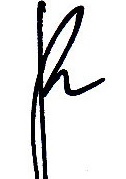                                     (นายกิตติ     คำแก่นคูณ)                                   นายกเทศมนตรีตำบลวังชัย